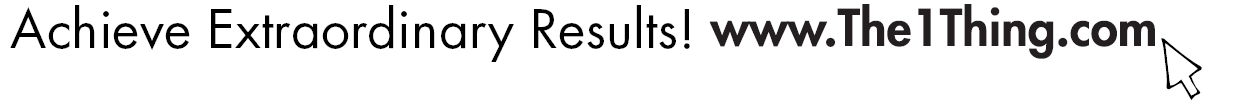 My Annual GoalsMy Annual GoalsPersonal Business1.1.2.2.3.3.My Monthly GoalsMy Monthly GoalsPersonal Business1.1.2.2.3.3.My Weekly GoalsMy Weekly GoalsMy Weekly GoalsMy Weekly GoalsMy Weekly GoalsMy Weekly GoalsWeek 1Week 2Week 3Week 4PersonalPersonalPersonalPersonal1.1.1.1.2.2.2.2.3.3.3.3.BusinessBusinessBusinessBusiness1.1.1.1.2.2.2.2.3.3.3.3.